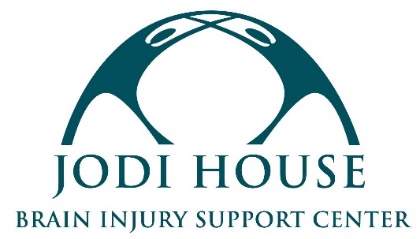 PROGRAM VOLUNTEERREPORTS TO: Program SpecialistCLASSIFICATION: Volunteer MISSIONJodi House empowers brain injury survivors to not merely survive but thrive by providing support services that encourage their physical, cognitive, and behavioral recovery, regardless of the ability to pay.VOLUNTEER POSITION SUMMARYUnder the direction of the Program Team, the Program Volunteer supports the successful operation of Jodi House’s Day Program. The Day Program allows survivors of brain injury to continue their cognitive, physical, and psycho-social recoveries through group classes, including Musical Mind Workout, Self-Defense, Posture & Stability, Brain Workout, and more. Volunteer positions are unpaid, but opportunities for academic credit are available if allowed through your school or class. VOLUNTEER DUTIESCollaborate with Jodi House staff to support the daily operations of the programAssist with checking members in to classes Assist with classes and activitiesHelp set up for and break down from classesHelp with sweeping, cleaning, and organizing around the facilitiesRespectfully and kindly interact with Jodi House members, staff, and instructorsAdhere to Jodi House policies and guidelinesUphold the standards of professionalism, sensitivity, and confidentialityVOLUNTEER REQUIREMENTSMaintain a high level of professionalism and possess excellent interpersonal and communication skillsAbility to work independently and take initiativeInterest in social services/nonprofit sector preferredExperience with brain injury survivors or adults with disabilities preferred, but not required. All training on members relations and safety will be provided by Jodi HouseSCHEDULE & LOCATIONAbility to commit to a regular schedule of 2-4 hours weekly with a minimum of a 6-month commitmentAvailability between the hours of 11 AM and 4 PMWill report on-site to Jodi House at 625 Chapala Street, Santa Barbara, CA 93101Interested candidates should submit the Jodi House Volunteer Application to info@jodihouse.org. Selected candidates will be contacted for an interview. 